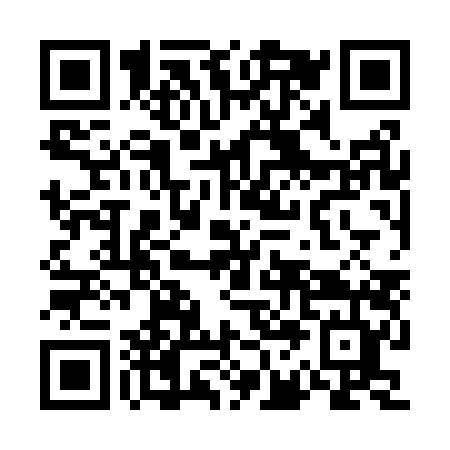 Prayer times for Sao Marcos da Ataboeira, PortugalSat 1 Jun 2024 - Sun 30 Jun 2024High Latitude Method: Angle Based RulePrayer Calculation Method: Muslim World LeagueAsar Calculation Method: HanafiPrayer times provided by https://www.salahtimes.comDateDayFajrSunriseDhuhrAsrMaghribIsha1Sat4:206:121:306:368:4810:322Sun4:196:111:306:368:4910:333Mon4:196:111:306:368:4910:344Tue4:186:111:306:378:5010:355Wed4:186:101:306:378:5110:366Thu4:176:101:316:388:5110:367Fri4:176:101:316:388:5210:378Sat4:166:101:316:388:5210:389Sun4:166:101:316:398:5310:3910Mon4:166:101:316:398:5310:3911Tue4:156:101:326:398:5410:4012Wed4:156:091:326:408:5410:4113Thu4:156:091:326:408:5510:4114Fri4:156:101:326:408:5510:4215Sat4:156:101:326:418:5510:4216Sun4:156:101:336:418:5610:4317Mon4:156:101:336:418:5610:4318Tue4:156:101:336:418:5610:4319Wed4:156:101:336:428:5710:4420Thu4:156:101:336:428:5710:4421Fri4:156:101:346:428:5710:4422Sat4:166:111:346:428:5710:4423Sun4:166:111:346:428:5710:4424Mon4:166:111:346:438:5710:4425Tue4:176:121:356:438:5710:4426Wed4:176:121:356:438:5810:4427Thu4:186:121:356:438:5810:4428Fri4:186:131:356:438:5810:4429Sat4:196:131:356:438:5810:4430Sun4:196:141:366:438:5810:44